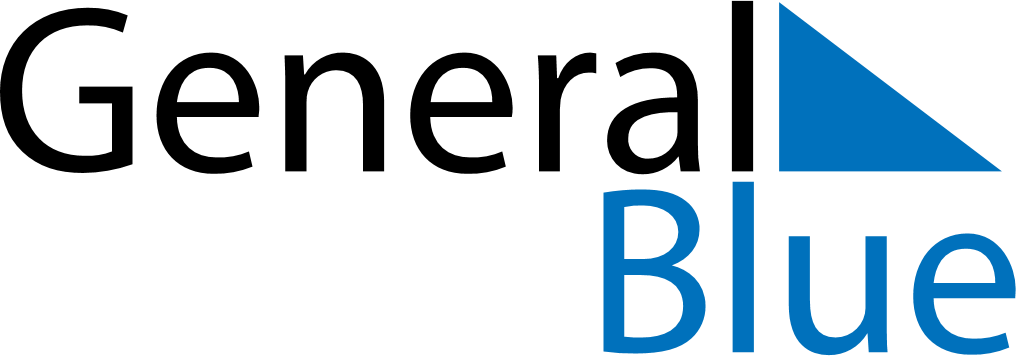 September 2087September 2087September 2087September 2087September 2087SundayMondayTuesdayWednesdayThursdayFridaySaturday123456789101112131415161718192021222324252627282930